Отчет 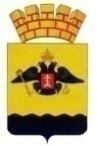 о проведении наиболее значимых антинаркотических мероприятиях, организованных в муниципальном образовании город Новороссийск в феврале 2023 годаНачальник отделапо делам молодежи													 О.А. ПараскиопулоРаздел. 1 Наиболее значимые антинаркотические мероприятия, организованные на территории муниципального образования с участием жителей населенных пунктов (с охватом не менее 100 человек)Раздел. 1 Наиболее значимые антинаркотические мероприятия, организованные на территории муниципального образования с участием жителей населенных пунктов (с охватом не менее 100 человек)Раздел. 1 Наиболее значимые антинаркотические мероприятия, организованные на территории муниципального образования с участием жителей населенных пунктов (с охватом не менее 100 человек)Раздел. 1 Наиболее значимые антинаркотические мероприятия, организованные на территории муниципального образования с участием жителей населенных пунктов (с охватом не менее 100 человек)Раздел. 1 Наиболее значимые антинаркотические мероприятия, организованные на территории муниципального образования с участием жителей населенных пунктов (с охватом не менее 100 человек)Раздел. 1 Наиболее значимые антинаркотические мероприятия, организованные на территории муниципального образования с участием жителей населенных пунктов (с охватом не менее 100 человек)Раздел. 1 Наиболее значимые антинаркотические мероприятия, организованные на территории муниципального образования с участием жителей населенных пунктов (с охватом не менее 100 человек)Наименование антинаркотического мероприятия, охват участниковПрименение технических при проведении мероприятий (презентация, видеоролик, интернет-ресурс и т.д.)ФИО специалистов (должность), участвующих в проведении мероприятияДата, время и место проведения мероприятияФИО ответственного лица, контактный телефонФИО ответственного лица, контактный телефонОтметка о выполнении1234556Распространение листовок «Смертельная ловушка»(100 чел.)Раздаточный материалКавина Виктория Сергеевна ведущий специалист отдела профилактики асоциальных явлений в молодёжной среде и ИПР  МКУ "Молодёжный центр"07.02.2023, 15:00, МО г. Новороссийск, сквер им. ПушкинаКавина Виктория Сергеевна, 8(912)912-17-11Кавина Виктория Сергеевна, 8(912)912-17-11http://odm-nvrsk.ru/news/smertelnaya-lovushka/ Распространение листовок «Защити себя и своих близких»(100 чел.)Раздаточный материалКавина Виктория Сергеевна ведущий специалист отдела профилактики асоциальных явлений в молодёжной среде и ИПР  МКУ "Молодёжный центр"21.02.2023, 15:00, МО г. Новороссийск, сквер им. ПушкинаКавина Виктория Сергеевна, 8(912)912-17-11Кавина Виктория Сергеевна, 8(912)912-17-11https://vk.com/odmnvrsk?w=wall-5713897_10982 Раздел. 2 Антинаркотические мероприятия, организованные на территории административного центра муниципального образования с участием жителей населенных пунктов (с охватом не менее 25 человек)Раздел. 2 Антинаркотические мероприятия, организованные на территории административного центра муниципального образования с участием жителей населенных пунктов (с охватом не менее 25 человек)Раздел. 2 Антинаркотические мероприятия, организованные на территории административного центра муниципального образования с участием жителей населенных пунктов (с охватом не менее 25 человек)Раздел. 2 Антинаркотические мероприятия, организованные на территории административного центра муниципального образования с участием жителей населенных пунктов (с охватом не менее 25 человек)Раздел. 2 Антинаркотические мероприятия, организованные на территории административного центра муниципального образования с участием жителей населенных пунктов (с охватом не менее 25 человек)Раздел. 2 Антинаркотические мероприятия, организованные на территории административного центра муниципального образования с участием жителей населенных пунктов (с охватом не менее 25 человек)Раздел. 2 Антинаркотические мероприятия, организованные на территории административного центра муниципального образования с участием жителей населенных пунктов (с охватом не менее 25 человек)2.1. Мероприятия, организованные по инициативе управления образования и отдела по делам молодежи2.1. Мероприятия, организованные по инициативе управления образования и отдела по делам молодежи2.1. Мероприятия, организованные по инициативе управления образования и отдела по делам молодежи2.1. Мероприятия, организованные по инициативе управления образования и отдела по делам молодежи2.1. Мероприятия, организованные по инициативе управления образования и отдела по делам молодежи2.1. Мероприятия, организованные по инициативе управления образования и отдела по делам молодежи2.1. Мероприятия, организованные по инициативе управления образования и отдела по делам молодежиНаименование антинаркотического мероприятия, охват участниковПрименение технических при проведении мероприятий (презентация, видеоролик, интернет-ресурс и т.д.)ФИО специалистов (должность), участвующих в проведении мероприятияДата, время и место проведения мероприятияДата, время и место проведения мероприятияФИО ответственного лица, контактный телефонОтметка о выполнении1234456Акция «Кубань без наркотрафарета»(25 чел.)Раздаточный материалКавина Виктория Сергеевна ведущий специалист отдела профилактики асоциальных явлений в молодёжной среде и ИПР  МКУ "Молодёжный центр"02.02.2023, 14:00, Южный Внутригородской район02.02.2023, 14:00, Южный Внутригородской районКавина Виктория Сергеевна, 8(912)912-17-11http://odm-nvrsk.ru/news/2-fevralya-2023-goda-v-yuzhnom-vnutrigorodsko/ Онлайн флешмоб «Здоровым быть модно»(50 чел.)Раздаточный материалКавина Виктория Сергеевна ведущий специалист отдела профилактики асоциальных явлений в молодёжной среде и ИПР  МКУ "Молодёжный центр"07.02.2023, 13:00, МКУ «Молодежный центр», ул. Свободы, 35 (социальные сети)07.02.2023, 13:00, МКУ «Молодежный центр», ул. Свободы, 35 (социальные сети)Кавина Виктория Сергеевна, 8(912)912-17-11https://vk.com/odmnvrsk?w=wall-5713897_10903 Передвижной консультативно-методический пункт «Маршрут безопасности»(89 чел.)Раздаточный материалВидеоматериалКавина Виктория Сергеевна ведущий специалист отдела профилактики асоциальных явлений в молодёжной среде и ИПР  МКУ "Молодёжный центр"10.02.2023, в 12:00, в ГБПОУ КК «Новороссийский социально-педагогический колледж», ул. Мысхакское шоссе, 4810.02.2023, в 12:00, в ГБПОУ КК «Новороссийский социально-педагогический колледж», ул. Мысхакское шоссе, 48Кавина Виктория Сергеевна, 8(912)912-17-11http://odm-nvrsk.ru/news/peredvizhnoy-konsultativno-metodiche-31/ Онлайн флешмоб «Я выбираю жизнь»(25 чел.)Раздаточный материалКавина Виктория Сергеевна ведущий специалист отдела профилактики асоциальных явлений в молодёжной среде и ИПР  МКУ «Молодёжный центр»14.02.2023, 13:00, МКУ «Молодежный центр», ул. Свободы, 35 (социальные сети)14.02.2023, 13:00, МКУ «Молодежный центр», ул. Свободы, 35 (социальные сети)Кавина Виктория Сергеевна, 8(912)912-17-11http://odm-nvrsk.ru/news/ya-vybirayu-zhizn-5/ Акция «Кубань без наркотрафарета»(25 чел.)Раздаточный материалКавина Виктория Сергеевна ведущий специалист отдела профилактики асоциальных явлений в молодёжной среде и ИПР  МКУ «Молодёжный центр»16.02.2023, 14:00,Новороссийский Внутригородской район16.02.2023, 14:00,Новороссийский Внутригородской районКавина Виктория Сергеевна, 8(912)912-17-11http://odm-nvrsk.ru/news/kuban-bez-narkotrafareta-19/ Акция «Кубань без наркотрафарета»Раздаточный материалКавина Виктория Сергеевна ведущий специалист отдела профилактики асоциальных явлений в молодёжной среде и ИПР  МКУ «Молодёжный центр»22.02.2023, 14:00, Приморский Внутригородской район22.02.2023, 14:00, Приморский Внутригородской районКавина Виктория Сергеевна, 8(912)912-17-11http://odm-nvrsk.ru/news/kuban-bez-narkotrafareta-20/ Лекция «Не дай себя запутать»ВидеоматериалКавина Виктория Сергеевна ведущий специалист отдела профилактики асоциальных явлений в молодёжной среде и ИПР  МКУ «Молодёжный центр»28.02.2023, 13:00, «ГМУ им. Ф.Ф. Ушакова», пр. Ленина,9328.02.2023, 13:00, «ГМУ им. Ф.Ф. Ушакова», пр. Ленина,93Кавина Виктория Сергеевна, 8(912)912-17-11